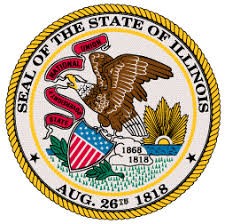 OFFICE OF THE LIEUTENANT GOVERNORJULIANA STRATTON—LIEUTENANT GOVERNORRESTORE, REINVEST, AND RENEW PROGRAM BOARDSFY2023 R3 Notice of Funding Opportunity (NOFO) Workgroup Regular MeetingPursuant to § 10-40 of the Cannabis Regulation and Tax Act (410 ILCS 705/)Date and TimeWednesday, October 13, 202112:00PM—1:30PMLocationVideoconference/TeleconferenceDial-In InformationAgendaCall to Order and Roll Call Approval of the Agenda 10/13/2021 and Minutes for 10/12/2021 New BusinessDiscuss program narrative and/or corresponding processes for potential recommendationsMotion: NOFO Workgroup recommendations Member UpdatesPublic CommentsAdjournmentVideoconferenceTeleconferenceVideoconference information will be sharedwith Workgroup members separately.Phone Number: (312) 535-8110Videoconference information will be sharedwith Workgroup members separately.Access Code: 2451 435 0082